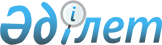 Об определении порядка и размера возмещения затрат на обучение на дому детей с ограниченными возможностями из числа лиц с инвалидностью по индивидуальному учебному плану в Житикаринском районеРешение маслихата Житикаринского района Костанайской области от 22 октября 2021 года № 71. Зарегистрировано в Министерстве юстиции Республики Казахстан 5 ноября 2021 года № 25037.
      Сноска. Заголовок – в редакции решения маслихата Житикаринского района Костанайской области от 06.09.2022 № 196 (вводится в действие по истечении десяти календарных дней после дня его первого официального опубликования).
      В соответствии с подпунктом 4) статьи 16 Закона Республики Казахстан "О социальной и медико-педагогической коррекционной поддержке детей с ограниченными возможностями", Житикаринский районный маслихат РЕШИЛ:
      1. Определить порядок и размер возмещения затрат на обучение на дому детей с ограниченными возможностями из числа лиц с инвалидностью по индивидуальному учебному плану в Житикаринском районе, согласно приложению 1 к настоящему решению.
      Сноска. Пункт 1 – в редакции решения маслихата Житикаринского района Костанайской области от 06.09.2022 № 196 (вводится в действие по истечении десяти календарных дней после дня его первого официального опубликования).


      2. Признать утратившими силу некоторые решения Житикаринского районного маслихата, согласно приложению 2 к настоящему решению.
      3. Настоящее решение вводится в действие по истечении десяти календарных дней после дня его первого официального опубликования. Порядок и размер возмещения затрат на обучение на дому детей с ограниченными возможностями из числа лиц с инвалидностью по индивидуальному учебному плану в Житикаринском районе
      Сноска. Приложение 1 – в редакции решения маслихата Житикаринского района Костанайской области от 06.09.2022 № 196 (вводится в действие по истечении десяти календарных дней после дня его первого официального опубликования).
      1. Настоящий порядок и размер возмещения затрат на обучение на дому детей с ограниченными возможностями из числа лиц с инвалидностью по индивидуальному учебному плану в Житикаринском районе разработаны в соответствии с Правилами оказания государственной услуги "Возмещение затрат на обучение на дому детей с инвалидностью", утвержденными Приказом Министра труда и социальной защиты населения Республики Казахстан от 25 марта 2021 года № 84 "О некоторых вопросах оказания государственных услуг в социально-трудовой сфере" (зарегистрирован в Реестре государственной регистрации нормативных правовых актов за № 22394) (далее – Правила возмещения затрат).
      2. Возмещение затрат на обучение детей с ограниченными возможностями из числа лиц с инвалидностью по индивидуальному учебному плану (далее – возмещение затрат на обучение) производится государственным учреждением "Отдел занятости и социальных программ акимата Житикаринского района" на основании справки из учебного заведения, подтверждающей факт обучения ребенка с инвалидностью на дому.
      3. Возмещение затрат на обучение (кроме детей с инвалидностью, находящихся на полном государственном обеспечении и детей с инвалидностью, в отношении которых родители лишены родительских прав) предоставляется одному из родителей или иным законным представителям детей с инвалидностью, независимо от дохода семьи.
      4. Возмещение затрат на обучение производится с месяца обращения до окончания срока, установленного в заключении врачебно-консультационной комиссии.
      Сноска. Пункт 4 – в редакции решения маслихата Житикаринского района Костанайской области от 07.04.2023 № 265 (вводится в действие по истечении десяти календарных дней после дня его первого официального опубликования).


      5. При наступлении обстоятельств, повлекших прекращение возмещения затрат (достижение ребенка с инвалидностью восемнадцати лет, окончания срока инвалидности, в период обучения ребенка с инвалидностью в государственных учреждениях, смерть ребенка с инвалидностью), выплата прекращается с месяца, следующего за тем, в котором наступили соответствующие обстоятельства.
      6. Перечень документов, необходимых для возмещения затрат на обучение на дому детям с ограниченными возможностями из числа лиц с инвалидностью предоставляется согласно приложению 3 к Правилам возмещения затрат, при этом кандасами для идентификации личности, вместо документа, удостоверяющего личность, предоставляется удостоверение кандаса.
      7. Размер возмещения затрат на обучение на дому детей с ограниченными возможностями, из числа лиц с инвалидностью, по индивидуальному учебному плану равен восьми месячным расчетным показателям на каждого ребенка с инвалидностью в месяц.
      8. Основания для отказа в возмещении затрат на обучение предусмотрены строкой девятой приложения 3 к Правилам возмещения затрат. Перечень признанных утратившими силу некоторых решений Житикаринского районного маслихата
      1. Решение Житикаринского районного маслихата "О возмещении затрат на обучение на дому детей с ограниченными возможностями из числа инвалидов" от 24 ноября 2014 года № 278 (зарегистрировано в реестре государственной регистрации нормативных правовых актов под № 5232).
      2. Решение Житикаринского районного маслихата "О внесении изменения в решение маслихата от 24 ноября 2014 года № 278 "О возмещении затрат на обучение на дому детей с ограниченными возможностями из числа инвалидов" от 10 декабря 2015 года № 389 (зарегистрировано в реестре государственной регистрации нормативных правовых актов под № 6123).
      3. Решение Житикаринского районного маслихата "О внесении изменения в решение маслихата от 24 ноября 2014 года № 278 "О возмещении затрат на обучение на дому детей с ограниченными возможностями из числа инвалидов" от 18 апреля 2016 года № 16 (зарегистрировано в реестре государственной регистрации нормативных правовых актов под № 6386).
      4. Решение Житикаринского районного маслихата "О внесении изменений в решение маслихата от 24 ноября 2014 года № 278 "О возмещении затрат на обучение на дому детей с ограниченными возможностями из числа инвалидов" от 8 июня 2020 года № 413 (зарегистрировано в реестре государственной регистрации нормативных правовых актов под № 9274).
					© 2012. РГП на ПХВ «Институт законодательства и правовой информации Республики Казахстан» Министерства юстиции Республики Казахстан
				
      Секретарь Житикаринского районного маслихата 

А. Кабиев
Приложение 1к решению маслихатаот 22 октября 2021 года№ 71Приложение 2к решению маслихатаот 22 октября 2021 года№ 71